Publicado en  el 18/03/2014 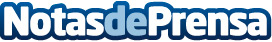 Pastor confirma que el Grupo Fomento abandonó los números rojos en 2013Datos de contacto:Ministerio de FomentoNota de prensa publicada en: https://www.notasdeprensa.es/pastor-confirma-que-el-grupo-fomento-abandono_1 Categorias: Construcción y Materiales http://www.notasdeprensa.es